 Адреналин + Эндорфин = АЗАРТ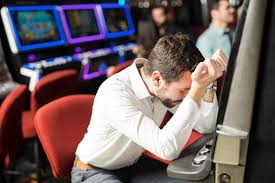 Что ТЫ лечишь АЗАРТОМ?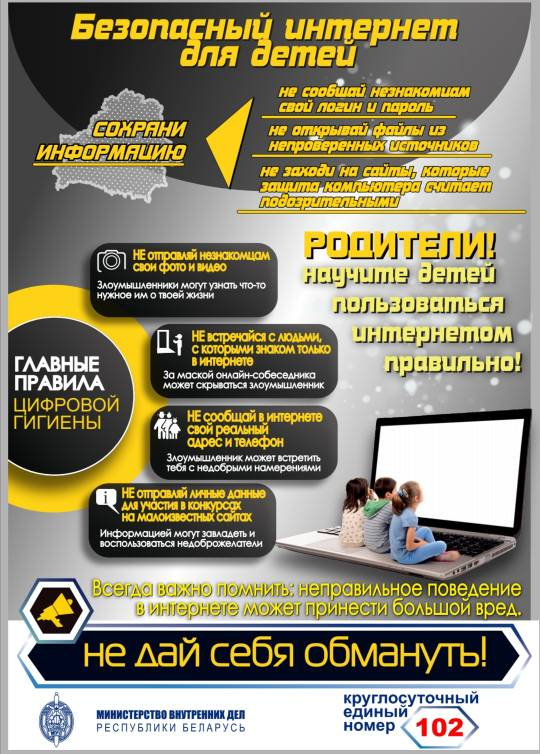 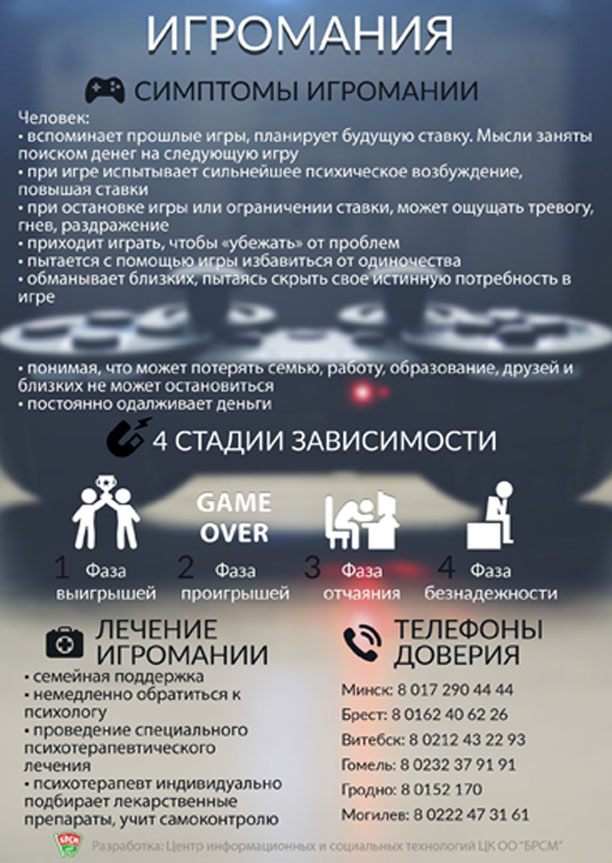 